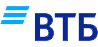 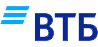 Оплата Школьного питания без комиссии  ПОШАГОВАЯ ИНСТРУКЦИЯПО ОПЛАТЕ ЗА ШКОЛЬНОЕ ПИТАНИЕ В ВТБ-ОНЛАЙН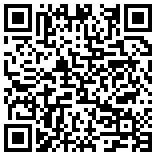 ﻿﻿Войдите в мобильное приложение
«ВТБ-онлайн» или считайте QR-код﻿﻿В разделе «Платежи» в поисковой строке введите «Школьное»﻿﻿Выберите организацию
«Школьное питание Новокузнецк» и введите лицевой счет ребенка﻿﻿Проверьте данные ребенка, введите сумму оплаты и нажмите «Перейти к оплате»﻿﻿Проверьте все реквизиты и нажмите «Выполнить»﻿﻿В разделе «История» можете посмотреть детали операции, получить чек, создать шаблон, повторить платеж!ПОШАГОВАЯ ИНСТРУКЦИЯПО ОПЛАТЕ ЗА ШКОЛЬНОЕ ПИТАНИЕ через Устройства самообслуживания﻿﻿Выберите пункт меню
«Оплатить и перевести»﻿﻿В поисковой строке введите
«Школьное»
Выберите организацию
«Школьное питание Новокузнецк» и введите лицевой счет ребенка﻿﻿Проверьте данные ребенка, введите сумму оплаты и нажмите «Перейти к оплате»﻿﻿Проверьте все реквизиты и нажмите
«Выполнить»Оплата Школьного питания без комиссии  ПОШАГОВАЯ ИНСТРУКЦИЯПО ОПЛАТЕ ЗА ШКОЛЬНОЕ ПИТАНИЕ В ВТБ-ОНЛАЙН﻿﻿Войдите в мобильное приложение
«ВТБ-онлайн» или считайте QR-код﻿﻿В разделе «Платежи» в поисковой строке введите «Школьное»﻿﻿Выберите организацию
«Школьное питание Новокузнецк» и введите лицевой счет ребенка﻿﻿Проверьте данные ребенка, введите сумму оплаты и нажмите «Перейти к оплате»﻿﻿Проверьте все реквизиты и нажмите «Выполнить»﻿﻿В разделе «История» можете посмотреть детали операции, получить чек, создать шаблон, повторить платеж!ПОШАГОВАЯ ИНСТРУКЦИЯПО ОПЛАТЕ ЗА ШКОЛЬНОЕ ПИТАНИЕ через Устройства самообслуживания﻿﻿Выберите пункт меню
«Оплатить и перевести»﻿﻿В поисковой строке введите
«Школьное»
Выберите организацию
«Школьное питание Новокузнецк» и введите лицевой счет ребенка﻿﻿Проверьте данные ребенка, введите сумму оплаты и нажмите «Перейти к оплате»﻿﻿Проверьте все реквизиты и нажмите
«Выполнить» Оплата Школьного питания без комиссии  ПОШАГОВАЯ ИНСТРУКЦИЯПО ОПЛАТЕ ЗА ШКОЛЬНОЕ ПИТАНИЕ В ВТБ-ОНЛАЙН﻿﻿Войдите в мобильное приложение
«ВТБ-онлайн» или считайте QR-код﻿﻿В разделе «Платежи» в поисковой строке введите «Школьное»﻿﻿Выберите организацию
«Школьное питание Новокузнецк» и введите лицевой счет ребенка﻿﻿Проверьте данные ребенка, введите сумму оплаты и нажмите «Перейти к оплате»﻿﻿Проверьте все реквизиты и нажмите «Выполнить»﻿﻿В разделе «История» можете посмотреть детали операции, получить чек, создать шаблон, повторить платеж!ПОШАГОВАЯ ИНСТРУКЦИЯПО ОПЛАТЕ ЗА ШКОЛЬНОЕ ПИТАНИЕ через Устройства самообслуживания﻿﻿Выберите пункт меню
«Оплатить и перевести»﻿﻿В поисковой строке введите
«Школьное»
Выберите организацию
«Школьное питание Новокузнецк» и введите лицевой счет ребенка﻿﻿Проверьте данные ребенка, введите сумму оплаты и нажмите «Перейти к оплате»﻿﻿Проверьте все реквизиты и нажмите
«Выполнить»